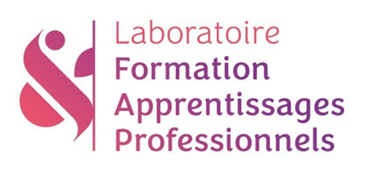 Thématique 2
Curriculum et dynamiques identitairesBibliographie : 2017-2022*Nº de membres : 31
1 responsable10 ECC permanent.e.s2 docteur.e.s11 doctorant.e.s3 ingénieur.e.s4 membres associé.e.sArticlesArticles de revues à comité de lecture  (69)Articles de revues internationales à comité de lecture  (67)2022 (15)Adam C. (2022). Des « bilingues scolaires » dans le paysage sociolinguistique breton ? La Bretagne Linguistique, (24). url: https://journals.openedition.org/lbl/. Réf. HAL: hal-03466030 Beagon U., Bowe B., Gillet C., Kövesi K., Tabas B. (2022). Insights into the integration of the SDGs in engineering program curricula as seen through the prism of the perceptions of engineering students ans educators. Cahiers COSTECH - Cahiers Connaissance, organisation et systèmes techniques, (5). URL: http://www.costech.utc.fr/CahiersCOSTECH/spip.php?article138. Réf. HAL: hal-03716411 - OA HAL Conley S., Tabas B., York E. (2022). Futures labs: a space for pedagogies of responsible innovation. Journal of Responsible Innovation. DOI: https://doi.org/10.1080/23299460.2022.2129179. Réf. HAL: hal-03953777 - OA HAL Djennadi L., Gardelle L., Benguerna M. (2022). Algerian engineer training at a time of major environmental challenges: A survey of three graduate schools. International journal of African Higher Education, 9(1). Réf. HAL: halshs-03500800 - OA HAL  Djennadi L., Benguerna M., Gardelle L. (2022). La place des compétences transversales dans la formation des ingénieurs en Algérie. Les Cahiers du Centre de recherches en économie appliquée pour le développement, (38 (04)) . Réf. HAL: halshs-03434750 - OA HAL El Haïk-Wagner N. (2022). Dicter son compte-rendu pour maîtriser l’interaction. De l’usage de la reconnaissance vocale en consultation médicale. médecine/sciences, 38(10) . URL: La publication originale est disponible sur le site www.medecinesciences.org ». DOI: https://doi.org/10.1051/medsci/2022124. Réf. HAL: hal-03956307 - OA HAL Flahault C., Sonrier M., Fawer Caputto C., El Haïk-Wagner N. (2022). Discours d'enseignants face aux situations palliatives en milieu scolaire ordinaire. Éducation, Santé, Sociétés, 8(2) . DOI: https://doi.org/10.17184/eac.5975. Réf. HAL: hal-04050658 - OA HAL Loizon A., David M. (2022). Environnement de travail en évolution : quel potentiel d’apprentissage et de développement pour les enseignants-chercheurs ? Revue internationale de pédagogie de l’enseignement supérieur, 38(2). DOI: https://doi.org/10.4000/ripes.4133. Réf. HAL: hal-03799676 - OA hors HAL Plaud C., Tabas B. (2022). Vers un futurisme réaliste : Science, société, et éducation dans l’anthropocène. Diplômées, (280-281). Réf. HAL: hal-03651095 Pougnet D. (2022). L'anthropocène et la psychiatrie. L'Année de la Recherche en Sciences de l'Éducation, (2022) . Réf. HAL: hal-04024871 Stein M., Allard-Huver F. (2022). Introduction du supplément 2022 A : La concertation citoyenne en environnement. Les Enjeux de l'information et de la communication, 23(2) . URL: https://lesenjeux.univ-grenoble-alpes.fr/2022/supplement-a/introduction-du-supplement-2022-a-la-concertation-citoyenne-en-environnement/. Réf. HAL: hal-04053613 Tabas B., Jenner P. (2022). Editorial Comment. Conversations: The Journal of Cavellian Studies, (10). DOI: https://doi.org/10.18192/cjcs.vi10.6610. Réf. HAL: hal-03967138 - OA hors HAL  Tabas B. (2022). Incipit Gaia the Grotesque Garlanded with Satellites: Re-Imagining the Anthropocene as a Post-Planetary Age. Cosmos and History: The Journal of Natural and Social Philosophy. Réf. HAL: hal-03791433 - OA HAL  Tabas B. (2022). On Earthlings and Aliens: Space Mining and the Challenge of Post-Planetary Eco-Criticism. Resilience: A Journal of Environmental Humanities, 9(3). DOI: https://doi.org/10.1353/res.2022.0009. Réf. HAL: hal-03791559  Tabas B. (2022). On the Meaning of Sustainable Development. Humanity and Culture in the Age of Gaia and the Singularity. Cahiers COSTECH - Cahiers Connaissance, organisation et systèmes techniques, (5). URL: http://www.costech.utc.fr/CahiersCOSTECH/spip.php?article146. Réf. HAL: hal-03727201 - OA HAL 2021 (10)Appriou Ledesma L. (2021). Apprentissages mutuels et transformations identitaires des professionnels en cercle d’études : vers une transformation des espaces de formation continue. TransFormations : Recherche en éducation et formation des adultes. Réf. HAL: hal-04050117 Boucenna S., Pham Quang L. (2021). Le MAPEMASS, un master de spécialisation qui forme à l'accompagnement avec les ressources de l'analyse des pratiques professionnelles. Revue de l'analyse de pratiques professionnelles, (19) . URL: https://www.analysedepratique.org/?p=4409. Réf. HAL: hal-04050440 - OA HAL Gruev R., Jovelin E. (2021). Éditorial - Crise migratoire et crise de l’accueil des réfugiés en Europe. Pensée Plurielle - Parole, pratiques et réflexions du social, 2(54) . DOI: https://doi.org/10.3917/pp.054.0007. Réf. HAL: hal-03781261 Jovelin E. (2021). Manifeste Pour une discipline sciences humaines et sociales - travail social. Pensée Plurielle - Parole, pratiques et réflexions du social, (n° 53)pp. 174-189. DOI: https://doi.org/10.3917/pp.053.0174. Réf. HAL: hal-03592778 Ledesma L. A. (2021). Apprentissages mutuels et transformations identitaires des professionnels en cercle d’étude : vers une transformation des espaces de formation continue. TransFormations : Recherche en éducation et formation des adultes, (22) . URL: https://transformations.univ-lille.fr/index.php/TF/article/view/374/249. Réf. HAL: hal-03346342 - OA HAL Plaud C., Urien B. (2021). Bereavement meanings and the conditions for successful social support service encounters. Journal of Services Marketing. DOI: https://doi.org/10.1108/JSM-03-2020-0096. Réf. HAL: hal-03283963  Plaud C. (2021). Dispositifs de formation au numérique en primaire : usages des rôles modèles et redistribution des rôles : Retours d’expérience des acteurs et actrices. Education et Sociétés : Revue internationale de sociologie de l'éducation, (45). DOI: https://doi.org/10.3917/es.045.0079. Réf. HAL: hal-03182333 Pougnet D., Vannereau J. (2021). L'apprentissage tiercéisé : le cas des nouveaux diplômés en soins infirmiers en psychiatrie et santé mentale. L'Année de la Recherche en Sciences de l'Éducation, (2020) . Réf. HAL: hal-04024763 Roquet P., Costa L. R. (2021). Experience as a mobilizing process of professionalization. Educação em Perspectiva, 12 . Réf. HAL: hal-03988172 Tabas B. (2021). Astropastoral in the Anthropocene. Ecocene: Cappadocia Journal of Environmental Humanities, 2(2). DOI: https://doi.org/10.46863/ecocene.52. Réf. HAL: hal-03511741 - OA HAL 2020 (12)Dorbon C., Villerot S., Appriou-Ledesma L. (2020). Simulation en santé, gestion des émotions et performance. Soins Cadres, 29(123) . DOI: https://doi.org/10.1016/j.scad.2020.10.014. Réf. HAL: hal-04053661 Laaroussi A., Lemaître D., Bakkali S., Ajana S. (2020). Improving the environmental performance of Moroccan industries: An assessment study of industrial projects. International Journal of Advanced Research in Engineering and Technology, 11(12). URL: http://www.iaeme.com/MasterAdmin/uploadfolder/IJARET_11_12_075/IJARET_11_12_075.pdf. Réf. HAL: hal-03104023 - OA HAL Liu T. (2020). How peer learning can help us rethink training in the digital age. Entreprendre & Innover. Réf. HAL: hal-03820154  Liu T., Patillon R. (2020). Pratiquer le peer learning pour repenser la formation à l’ère du numérique. Entreprendre & Innover, (47) . DOI: https://doi.org/10.3917/entin.047.0087. Réf. HAL: hal-03820148 Pham Quang L. (2020). Ethnographier les émotions occurrentes, un enjeu pour l’apprentissage professionnel. Recherches Qualitatives, 39(2) . URL: https://id.erudit.org/iderudit/1073511ar. DOI: https://doi.org/10.7202/1073511ar. Réf. HAL: hal-03346438 - OA hors HAL Redjimi G. (2020). L’expérience de l’individualisation des parcours de formation : entre construction de soi et tensions identitaires. Formation Emploi. Revue française de sciences sociales, (n° 152)pp. 49-73. DOI: https://doi.org/10.4000/formationemploi.8646. Réf. HAL: halshs-03201780 Sahali R., Gardelle L., Benguerna M. (2020). Innovation training in Algerian engineering schools: aiming to serve companies. European Journal of Engineering Education, 45(6). DOI: https://doi.org/10.1080/03043797.2020.1730307. Réf. HAL: halshs-02485198 Tabas B. (2020). Getting To the Heart of It: Cavell, Philosophy and What Matters. Conversations: The Journal of Cavellian Studies, 2020(8). URL: https://uottawa.scholarsportal.info/ottawa/index.php/conversations/issue/view/574. Réf. HAL: hal-03148547 - OA HAL  Tabas B. (2020). Hatred of the Earth, Climate Change, and the Dreams of Post-Planetary Culture. Ecozon@. European Journal of Literature, Culture and Environment, vol. 11(n° 1) pp. 63-79. DOI: https://doi.org/10.37536/ECOZONA.2020.11.1.3188. Réf. HAL: hal-03000940 - OA HAL  Tabas B., Kövesi K. (2020). Sustainable Development and Diversifying Competencies Curricula. Információs Társadalom [Information Society], 20(2). DOI: https://doi.org/10.22503/inftars.XX.2020.2.8. Réf. HAL: hal-03000959 - OA HAL Wittorski R., Clénet C., Obertelli P., Tocqueville M., Finot J. P., Loury A. (2020). Les apprentissages mutuels des particuliers employeurs et des salariés au domicile. Savoirs : Revue internationale de recherches en éducation et formation des adultes, 2(53) . DOI: https://doi.org/10.3917/savo.053.0069. Réf. HAL: hal-04050431 Zergout I., Ajana S., Adam C., Bakkali S. (2020). Modelling Approach of an Innovation Process in Engineering Education: The Case of Mechanical Engineering. International Journal of Higher Education, vol. 9(n° 2) pp. 25-39. DOI: https://doi.org/10.5430/ijhe.v9n2p25. Réf. HAL: hal-02924066 - OA HAL 2019 (10)Cancian N., Chrétien F., Prévost P., Simonneaux L., Métral J.-F., David M., Frère N., Olry P. (2019). La multiréférentialité des savoirs dans les disciplines technologiques et la question de la référence pour le savoir à enseigner : l’exemple de l’agronomie. RDST - Recherches en didactique des sciences et des technologies, (20) . DOI: https://doi.org/10.4000/rdst.2826. Réf. HAL: hal-04019010 David M. (2019). Transition agroécologique et transmission de savoirs professionnels. Revue des Sciences sociales, (n° 62)pp. 41-32. DOI: https://doi.org/10.4000/revss.4154. Réf. HAL: hal-02368782 - OA HAL David M., Droyer N. (2019). Évaluation de la co-conception d’un environnement virtuel éducatif forestier Pré-enquête à l’entrée par le critère de pertinence. Evaluer. Journal international de recherche en education et formation, vol. 5(n° 3)pp. 109-130. URL: http://journal.admee.org/index.php/ejiref. Réf. HAL: hal-02532760 - OA HAL Gardelle L., Zhao Z. (2019). Being a herder in contemporary Mongolia: Nomadic identity and nationhood building at school. Asian Ethnicity, 20(3). URL: https://doi.org/10.1080/14631369.2019.1586521. DOI: https://doi.org/10.1080/14631369.2019.1586521. Réf. HAL: hal-02060937 Guillemot S., Plaud C. (2019). Consommer pendant les périodes de transition de vie: Comment les expériences de service impactent les consommateurs en deuil? Recherches en sciences de gestion, (130) . DOI: https://doi.org/10.3917/resg.130.0061. Réf. HAL: hal-04020125 Lemaître D. (2019). Training engineers for innovation: Pedagogical initiatives for new challenges. European Journal of Education, vol. 54(n° 4) pp. 566-576. DOI: https://doi.org/10.1111/ejed.12365. Réf. HAL: hal-02376324 Liu T., Verzat C. (2019). Comment faire coopérer une équipe pluridisciplinaire dans un projet entrepreneurial ? Entreprendre & Innover. Réf. HAL: hal-03820167 Pham Quang L. (2019). Recension de lecture : S’engager pour accompagner. Valeurs des métiers de la formation. Revue Internationale d'Education de Sèvres, (80) . DOI: https://doi.org/10.4000/ries.8118. Réf. HAL: hal-04053689 - OA HAL Tabas B. (2019). Making Science, Making Scientists, Making Science Fiction: On the Co-Creation of Science and Science Fiction in the Social Imaginary. Socio - La nouvelle revue des sciences sociales, (n° 13)pp. 71-101. DOI: https://doi.org/10.4000/socio.7735. Réf. HAL: hal-03000978 - OA HAL Verzat C., Liu T. (2019). How to make a multidisciplinary team cooperate in an entrepreneurial project? Entreprendre & Innover, (42-43) . DOI: https://doi.org/10.3917/entin.042.0072. Réf. HAL: hal-03820176 2018 (10)Brémond C. (2018). Accompagner l'apprentissage jusqu'au sentiment atemporel de connaissance. Éducation permanente, (n° 217)pp. 109-119. Réf. HAL: hal-03446884 Chédotal C., Guillemot S., Plaud C., Sommier B. (2018). L'influence de la consommation régionale sur l'identité personnelle : l'exemple de la Bretagne. Question(s) de Management, (22) . DOI: https://doi.org/10.3917/qdm.183.0037. Réf. HAL: hal-01828078 - OA HAL Gardelle L. (2018). Quels ingénieurs veut-on former aujourd’hui au Maroc ? Entre influences internationales et spécificités locales, un modèle en devenir. Savoirs : Revue internationale de recherches en éducation et formation des adultes, (n° 47)pp. 69-92. DOI: https://doi.org/10.3917/savo.047.0069. Réf. HAL: hal-01839817 Lemaître D. (2018). Formation et professionnalisation des ingénieurs en France : le modèle de l’école d’ingénieurs et ses recompositions. Savoirs : Revue internationale de recherches en éducation et formation des adultes, (47) . DOI: https://doi.org/10.3917/savo.047.0011. Réf. HAL: hal-04027895 Lemaître D. (2018). L’innovation pédagogique en question : analyse des discours de praticiens. Revue internationale de pédagogie de l’enseignement supérieur, vol. 34(n° 1). URL: https://journals.openedition.org/ripes/1262. DOI: https://doi.org/10.4000/ripes.1262. Réf. HAL: hal-01761578 - OA HAL Prevost P., Métral J.-F., Simonneaux L., Cancian N. M., Chrétien F., David M., Olry P. (2018). Approche plurididactique pour l’élaboration curriculaire dans l’enseignement des sciences techniques en formation professionnelle : propositions à partir de l’exemple de l’agronomie. Éducation & Didactique, 12(2) . URL: https://www.cairn.info/revue-education-et-didactique-2018-2-page-53.htm. DOI: https://doi.org/10.4000/educationdidactique.3248. Réf. HAL: hal-02094058 - OA HAL Redjimi G. (2018). Temporalités en formation dans l’animation. Empan, (n° 110). DOI: https://doi.org/10.3917/empa.110.0133. Réf. HAL: hal-04030216 Roquet P. (2018). Temps long/temps court en situation formative et professionnelle : les effets sur les constructions identitaires. Éducation permanente, (n° 217)pp. 33-41. URL: http://www.education-permanente.fr/public/articles/articles.php?id_revue=1754&id_article=2738#resume2738. Réf. HAL: hal-02290596 - OA HAL Roquet P. (2018). Temps, temporalités, tensions temporelles dans les situations formatives et professionnelles. Éducation permanente, (217) . Réf. HAL: hal-03988241Roquet P. (2018). Understanding the Process of Professionalization: A Perspective Three Levels of Analysis. Trabalho & Educação, 27(3) . Réf. HAL: hal-03988265 - OA HAL  2017 (10)Bombaron E., Vitali M.-L. (2017). L'accompagnement thérapeutique : occasion de partage ou confrontation de cultures. Education et socialisation - Les cahiers du CERFEE, (44). DOI: https://doi.org/10.4000/edso.2101. Réf. HAL: halshs-04040025 - OA hors HAL Cardona Gil E., Lemaître D. (2017). Entre mondialisation et développement local, quels modèles pour la formation des ingénieurs au Vietnam ? Cahiers de la recherche sur l'éducation et les savoirs, (n° 16) . URL: http://cres.revues.org/3058. Réf. HAL: hal-01648697 - OA HAL Gardelle L. (2017). L'introduction des Sciences humaines et sociales dans les formations d'ingénieurs. Des questions en débat en Algérie et au Maroc. Esprit Critique : Revue Internationale de Sociologie et de Sciences sociales, vol. 26(n° 1)pp. 104-118. Réf. HAL: hal-01499238 - OA HAL  Gardelle L., Adam C. (2017). Les Touaregs dans les manuels scolaires du Mali : contenu et effets sur les représentations. Education et Sociétés : Revue internationale de sociologie de l'éducation, (n° 40)pp. 219-233. DOI: https://doi.org/10.3917/es.040.0219. Réf. HAL: hal-01881365  Gardelle L., Cardona Gil E., Benguerna M., Bolat A., Naran B. (2017). The spread of European models of engineering education: the challenges faced in emerging countries. European Journal of Engineering Education, 42(2). DOI: https://doi.org/10.1080/03043797.2016.1241983. Réf. HAL: hal-01391509 Graber M., Haberey-Knuessi V. (2017). Le bachelor en soins infirmiers : entre professionnalisation et professionnalité en Suisse et en Belgique. Recherche en soins infirmiers, (128) . Réf. HAL: hal-04050694 Lemaître D. (2017). Current developments in the French engineering education system. European Journal of Engineering Education, 42(2) p. 131-141. DOI: https://doi.org/10.1080/03043797.2016.1249342. Réf. HAL: hal-01543292 Pham Quang L. (2017). Interactions tutorales productives et formatives : des investissements réciproques. L’exemple de la formation des agents de chambre mortuaire. Recherche et formation, (2) . DOI: https://doi.org/10.4000/rechercheformation.2759. Réf. HAL: hal-04050172 - OA HAL Pham Quang L. (2017). Analyse de réminiscences à l’occasion d’émotions et subjectivation du travail. Education et socialisation - Les cahiers du CERFEE, (44). DOI: https://doi.org/10.4000/edso.2091. Réf. HAL: hal-04050383 - OA hors HAL Roquet P., De Pádua Nunes Tomasi A. (2017). Temporality, adult learning and professional identities. Educação em Foco, 20(31). DOI: https://doi.org/10.24934/eef.v20i31.2471. Réf. HAL: hal-03988274 - OA hors HAL Articles de revues nationales à comité de lecture  (2)2019Adam C., Larvol G. (2019). Scolarisation bilingue et appropriation d’une langue (minoritaire). Travaux de didactique du français langue étrangère, (n° 1). url: http://revue-tdfle.fr/actes-1-44/134-scolarisation-bilingue-et-appropriation-d-une-langue-minoritaire-. DOI: https://doi.org/10.34745/numerev_1339. Réf. HAL: hal-02400347 Sommier B., Plaud C., Poulain M. (2019). La consommation alimentaire biologique comme fait social total. Une analyse ethnomarketing des clients Biocoop. Revue management & avenir, vol. 109(n° 3)pp. 15-35. URL: http://www.managementetavenir.net. DOI: https://doi.org/10.3917/mav.109.0015. Réf. HAL: hal-02140190 Articles de revues sans comité de lecture  (3)2021Tabas B. (2021). Outer Space, Expansive Sustainable Development, and the Future of the Environmental Humanities. Academia Letters. DOI: https://doi.org/10.20935/al120. Réf. HAL: hal-03150750 - OA HAL 2018Plaud C. (2018). Le veuvage dans l'avancée en âge. Penser les différences dans l'avancée en âge. Réf. HAL: hal-01950874 2017Roquet P. (2017). L’alternance : une voie de formation en devenir ? La revue des Mines, (491) . url: https://www.inter-mines.org/fr/revue/article/l-alternance-une-voie-de-formation-en-devenir/1277. Réf. HAL: hal-03988286 Comptes rendus de lecture  (3)2019Adam C. (2019). [Compte-rendu] Thomas M., Blanchard N. (dirs), 2017, La Bretagne Linguistique n° 21, CRBC, UBO/UBL, Brest, 320 p. Glottopol, pp. 171-176. Réf. HAL: hal-02051639 - OA HAL Pham Quang L. (2019). Recension de lecture : S’engager pour accompagner. Valeurs des métiers de la formation. Revue Internationale d'Education de Sèvres, (80) . DOI: https://doi.org/10.4000/ries.8118. Réf. HAL: hal-04053689 - OA HAL 2018Lemaître D. (2018). [Notes critiques]. Zaid, A. (2017). Élaborer, transmettre et construire des contenus. Perspective didactique des dispositifs d’éducation et de formation en sciences et technologie. Rennes : PUR, 254 p. ISBN : 978-2-7535-5502-0. Recherche et formation. Réf. HAL: hal-01937851 Articles de vulgarisation  (2)2022Obertelli, P. (2022).  "Le numérique et la fracture sociale". Revue du Groupe Mines Télécom, juillet 2022. 2017Pham Quang, L. (2017). À l’hôpital, ces soignants qui préparent nos morts pour leur dernier voyage, The Conversation édition France, 31 octobre 2017. OuvragesChapitres d’ouvrages scientifiques  (46)2022 (19)Adam C., Plaud C., Ait Haddouchane Z. (2022). Chapitre 6. Former des ingénieurs à la responsabilité environnementale au Maghreb ? Points communs, divergences et interstices heuristiques, In Sonia Amdouni, Linda Gardelle, Mohamed Benguerna, Souad Ajana (dir.), Les formations d’ingénieurs face aux enjeux environnementaux au Maghreb, Champ social . DOI: https://doi.org/10.3917/chaso.amdou.2022.01.0157. Réf. HAL: hal-03792248  Ajana S., Bakkali S., Lemaître D., Tabas B. (2022). Chapitre 2. Les conditions d’une formation des ingénieurs aux préoccupations environnementales, In Sonia Amdouni, Linda Gardelle, Mohamed Benguerna, Souad Ajana (dir.), Les formations d’ingénieurs face aux enjeux environnementaux au Maghreb, Champ social . DOI: https://doi.org/10.3917/chaso.amdou.2022.01.0055. Réf. HAL: hal-03834647  Appriou Ledesma L. (2022). Les rites d’interaction dans les débuts professionnels : Facilitateurs du développement professionnel de l’infirmier, In Pascal Roquet, Valérie Cohen-Scali, Patrick Obertelli (dir.), Tensions identitaires et accompagnement professionnel, L'Harmattan. Réf. HAL: hal-04052706  Appriou-Ledesma L., Claire G., Dorbon C. (2022). La juste pédagogie en distanciel, In W. Hesbeen (dir.), Formations en santé et crise sanitaire : enjeux et défis éthiques pour le quotidien des apprentissages, Seli Arslan. Réf. HAL: hal-04080590  Bombaron E. (2022). Parler de son expérience d'écriture du mémoire d'ingénieur, une activité de tissage, d'un dialogisme discursif à un dialogisme professionnel., Tensions identitaires et accompagnement professionnel, Paris, L'Harmattan. Réf. HAL: halshs-04039903 Cohen-Scali V., Obertelli P., Roquet P. (2022). Spécificités des tensions identitaires et perspectives de développement des nouveaux rôles dans les activités d’accompagnement des personnes, In Pascal Roquet, Valérie Cohen-Scali, Patrick Obertelli (dir.), Tensions identitaires et accompagnement professionnel, L'Harmattan. URL: https://www.editions-harmattan.fr/livre-tensions_identitaires_et_accompagnement_professionnel_valerie_cohen_scali_patrick_obertelli_pascal_roquet-9782140305191-74816.html. Réf. HAL: hal-04077258 El Amdouni S. (2022). Tensions identitaires en contexte de travail : cas des éducateurs spécialisés d’une association d’accompagnement aux personnes handicapées, In Pascal Roquet, Valérie Cohen-Scali, Patrick Obertelli (dir.), Tensions identitaires et accompagnement professionnel , L'Harmattan. URL: https://www.editions-harmattan.fr/livre-tensions_identitaires_et_accompagnement_professionnel_valerie_cohen_scali_patrick_obertelli_pascal_roquet-9782140305191-74816.html. Réf. HAL: hal-04052672 El Haïk-Wagner N., Tête C. (2022). « La vie, la mort. On en parle ? » Un portail de ressources pour incarner et légitimer une pédagogie de la finitude, In Christine Fawer Caputo, Jacques Cherblanc (dir.), Mort et deuils en milieux scolaires Regards pédagogiques, cliniques et socioculturels, Presses Universitaires Suisses . Réf. HAL: hal-04053298 Gardelle L., Amdouni S., Djennadi L. (2022). Les défis des formations d'ingénieurs au Maghreb vus par les acteurs décisionnels, In Sonia Amdouni, Linda Gardelle, Mohamed Benguerna, Souad Ajana (dir.) (dir.), Les formations d'ingénieurs face aux enjeux environnementaux au Maghreb, Nîmes, Champ social éditions . DOI: https://doi.org/10.3917/chaso.amdou.2022.01.0025. Réf. HAL: hal-03944498 - OA HAL  Gardelle L., Benguerna M., Amdouni S., Ajana S. (2022). Une recherche sur les formations d’ingénieurs au Maghreb face aux enjeux environnementaux, In Amdouni S., Gardelle L., Benguerna M., Ajana S. (dir.) (dir.), Les formations d’ingénieurs face aux enjeux environnementaux au Maghreb. Comment former des innovateurs responsables ?, Champ socialpp. 11-24. DOI: https://doi.org/10.3917/chaso.amdou.2022.01.0011. Réf. HAL: hal-04028425  Grövel A., Bylykbashi S., Gardelle L. (2022). Pratiques et formation aux défis environnementaux: une enquête auprès des élèves-ingénieurs en Algérie, au Maroc et en Tunisie., In Sonia Amdouni, Linda Gardelle, Mohamed Benguerna, Souad Ajana (dir.) (dir.), Les formations d'ingénieurs face aux enjeux environnementaux au Maghreb, Champ social éditions . DOI: https://doi.org/10.3917/chaso.amdou.2022.01.0101. Réf. HAL: hal-03944544 - OA HAL Lemaître D. (2021). Formes d'accompagnement et construction identitaire, In Raucent Benoît (dir.), Verzat Caroline (dir.), Van Nieuwenhoven Catherine (dir.), Jacqmot Christine (dir.) (dir.), Accompagner les étudiants : rôles de l'enseignant, dispositifs et mises en œuvre, Louvain-la-Neuve, De Boeck Supérieurpp. 47-67. Réf. HAL: hal-03513858 Obertelli P., Wittorski R. (2022). Préface, In Sonia Amdouni, Linda Gardelle, Mohamed Benguerna, Souad Ajana (dir.), Les formations d’ingénieurs face aux enjeux environnementaux au Maghreb, Nîmes, Champ social éditions . DOI: https://doi.org/10.3917/chaso.amdou.2022.01.0009. Réf. HAL: hal-04053348 Pham Quang L. (2022). Former les professionnels aux soins palliatifs, tensions et stratégies identitaires, In Pascal Roquet, Valérie Cohen-Scali, Patrick Obertelli (dir.), Tensions identitaires et accompagnement professionnel, L'Harmattan. Réf. HAL: hal-04053358  Pham Quang L. (2022). Mieux connaître la chambre mortuaire, espace hospitalier au service des morts de la cité, In Cynthia Fleury, Eric de Thoisy (dir.), Santé et ville, Éditions du Pavillon de l’Arsenal. Réf. HAL: hal-04053365 Tabas B. (2022). Are All Catastrophes Now Unnatural Catastrophes? A Historical and Critical Consideration-and Defense-of an Exaggeration, In Chloé Chaudet, Anne Garrait-Bourrier, Lila Lamrous et Gaëlle Loisel (dir.), Écocritique(s) et catastrophes naturelles : perspectives transdisciplinaires / Ecocriticism(s) and Natural Catastrophes: Transdisciplinary Perspectives, Fabula. URL: https://www.fabula.org/lodel/colloques/index.php?id=8001. Réf. HAL: hal-03791485 - OA HAL  Tabas B. (2022). Learning to Think Like a Factory, Ecopedagogies: Practical Approaches to Experiential Learning, Routledge. URL: https://www.routledge.com/Ecopedagogies-Practical-Approaches-to-Experiential-Learning/Bayer-Finley/p/book/9781032118451. Réf. HAL: hal-03791424 Wittorski R., Obertelli P. (2022). Introduction, In Richard Wittorski, Patrick Obertelli (dir.), Comment (mieux) faire société ? Recherches en sciences humaines et sociales, Champ social . DOI: https://doi.org/10.3917/chaso.obert.2022.01.0007. Réf. HAL: hal-04053632  Wittorski R., Obertelli P. (2022). « Mieux faire société » : obstacles et leviers, conditions d’une recherche participant au développement des liens sociaux, In Richard Wittorski, Patrick Obertelli (dir.), Comment (mieux) faire société ?, Champ social . DOI: https://doi.org/10.3917/chaso.obert.2022.01.0209. Réf. HAL: hal-04053638 2021 (6)Obertelli P., Wittorski R. (2021). Introduction générale, In Patrick Obertelli, Richard Wittorski (dir.), Les questions de démocratie dans les transformations du monde actuel. Recherches en Sciences humaines et sociales, Nîmes, Champ social éditions . DOI: https://doi.org/10.3917/chaso.obert.2021.01.0008. Réf. HAL: hal-04053339  Obertelli P., Wittorski R. (2021). Regard transversal sur les textes, In Patrick Obertelli, Richard Wittorski (dir.), Les questions de démocratie dans les transformations du monde actuel. Recherches en Sciences humaines et sociales, Nîmes, Champ social éditions . DOI: https://doi.org/10.3917/chaso.obert.2021.01.0148. Réf. HAL: hal-04053341  Pham Quang L. (2021). Ce que le soin psychomoteur fait à l’identité du psychomotricien : crises et transformations, In Chantal Dutems, Long Pham Quang (dir.), L’esprit du soin psychomoteur. De l’usage de la présence et des identités, L'Harmattan. Réf. HAL: hal-04053489  Pham Quang L., Dutems-Carpentier C. (2021). De la fabrique de la présence dans le soin psychomoteur, In Chantal Dutems, Long Pham Quang (dir.), L’esprit du soin psychomoteur. De l’usage de la présence et des identités, L'Harmattan. Réf. HAL: hal-04053484  Roquet P., Obertelli P., Cohen-Scali V. (2021). Conclusion, In Pascal Roquet, Valérie Cohen-Scali, Patrick Obertelli (dir.), Devenir un professionnel : construire son identité en situation d'orientation, de formation et de travail, L'Harmattan. Réf. HAL: hal-04053587  Roquet P., Cohen-Scali V., Obertelli P. (2021). Introduction, In Pascal Roquet, Valérie Cohen-Scali, Patrick Obertelli (dir.), Devenir un professionnel : construire son identité en situation d'orientation, de formation et de travail, L'Harmattan. Réf. HAL: hal-04053579 2020 (9)Ahmed Farah D. (2020). The role of schools in nation-building in Djibouti, In Linda Gardelle, Camille Jacob (dir.), Schools and National Identities in French-speaking Africa: Political Choices, Means of Transmission and Appropriation, Routledge. Réf. HAL: hal-04052665  Appriou-Ledesma L., Chatreaux A., Costes M., Dorbon C. (2020). Regards croisés sur l’accompagnement jusqu’au bout de la vie, In Walter Hesbeen (dir.), L'aide et les soins aux personnes âgées. Révéler la beauté des pratiques, Seli Arslan . Réf. HAL: hal-04080600 Jacob C., Gardelle L. (2020). National identities and the curriculum: socio-cultural legacies and contemporary questions, In Linda Gardelle, Camille Jacob (dir.), Schools and national identities in French-speaking Africa. Political choices, means of transmission and appropriation., London, Routledge. DOI: https://doi.org/10.4324/9780429288944-1. Réf. HAL: hal-03708483 - OA HAL Pham Quang L. (2020). Agent de chambre mortuaire, la soignante visée d’une formation, In Long Pham Quang (dir.), Soigner les morts. Le sens d’un métier, L'Harmattan. Réf. HAL: hal-04053498  Pham Quang L. (2020). Penser c’est déplacer les questions, In Long Pham Quang (dir.), Soigner les morts. Le sens d’un métier, L'Harmattan. Réf. HAL: hal-04053492 Redjimi G. (2020). Problématiser l'impératif de professionnalisation, In Denis Lemaitre, Jean Vannereau, Souad Zaouani (dir.), Problématiser les situations professionnelles, L'Harmattan. Réf. HAL: hal-04053571 Sicalidou C. (2020). Le losange de la problématisation de Michel Fabre : Un modèle interprétatif d’analyse du discours, In Groupe Français d’Education Nouvelle (GFEN) Dijon (dir.), Former à la problématisation, Chronique Sociale. Réf. HAL: hal-04051797 Sicalidou C. (2020). Problématisation de la réussite, In Denis Lemaitre, Jean Vannereau, Souad Zaouani Denoux (dir.), Problématiser les situations professionnelles, l'Harmattan. Réf. HAL: hal-04051776 Vannereau J., Lemaître D. (2020). Apprendre à penser les situations professionnelles, In Lemaître Denis (dir.), Vannereau Jean (dir.), Zaouani-Denoux Souâd (dir.) (dir.), Problématiser les situations professionnelles, Paris, L'Harmattanpp. 11-47. Réf. HAL: hal-03162789 2019 (9)Barbier J.-M., Vitali M.-L., Dutoit M., Pham Quang L., Martin S., Berger G. (2019). La création comme injonction, In Jean-Marie Barbier, Marie-Laure Vitali, Martine Dutoit, Collectif de recherche (dir.), La création comme expérience, L'Harmattan. Réf. HAL: hal-04053515  Barbier J.-M., Vitali M.-L., Dutoit M., Pham Quang L., Martin S., Berger G. (2019). Création, Innovation, Invention, découverte, Création, In Jean-Marie Barbier, Marie-Laure Vitali, Martine Dutoit, Collectif de recherche (dir.), La création comme expérience, L'Harmattan. Réf. HAL: hal-04053528 Barbier J.-M., Vitali M.-L., Dutoit M., Pham Quang L., Martin S., Berger G. (2019). Épilogue : (s’)embarquer en création !, In Jean-Marie Barbier, Marie-Laure Vitali, Martine Dutoit, Collectif de recherche (dir.), La création comme expérience, L'Harmattan. Réf. HAL: hal-04053538  Dutoit M., Pham Quang L. (2019). L’accompagnement : une intention de faire advenir, In Jean-Marie Barbier, Marie-Laure Vitali, Martine Dutoit, Collectif de recherche (dir.), La création comme expérience, L’Harmattan. Réf. HAL: hal-04053550 El Amdouni S., Numa-Bocage L., Bajolle F. (2019). Accompagnement et confiance en éducation thérapeutique du jeune patient (ETPJ), In Hervé Breton, Sébastien Pesce (dir.), thique et paradoxes de l’accompagnement en santé, travail social et formation, L'Harmattan. Réf. HAL: hal-04052681 Graber M., Haberey-Knuessi V. (2019). Le récit de vie en formation, une ressource au service de l’interculturalité, In Aneta Slowik, Patrick Rywalski, Elizeu Clementino De Souza (dir.), Contours de la vitalité des approches (auto)biographiques. Construire du sens avec des parcours de vie, L’Harmattan. Réf. HAL: hal-04051878 Obertelli P., Wittorski R. (2019). Apports, rôles et formes de la recherche en sciences humaines et sociales portant sur des objets à fort enjeu social, In Patrick Obertelli, Richard Wittorski (dir.), La recherche en Sciences humaines et sociales et les enjeux de société, Nîmes, Champ social éditions . Réf. HAL: hal-04053331 Obertelli P., Wittorski R. (2019). Introduction, In Patrick Obertelli, Richard Wittorski (dir.), La recherche en Sciences humaines et sociales et les enjeux de société, Nîmes, Champ social éditions . Réf. HAL: hal-04053325  Pham Quang L. (2019). Émotions exprimées, émotions dissimulées. Retour sur la genèse d’une recherche, In Mireille Cifali, Florence Giust-Desprairies, Thomas Perilleux (dir.), L’évolution de l’affect dans les pratiques professionnelles, la formation et la recherche : positionnements cliniques, L’Harmattan. Réf. HAL: hal-04053557 2018 (11)Adam C. (2018). Des couples linguistiquement mixtes en Bretagne. Le cas du breton, langue régionale, In Régine Delamotte (dir.), Mixités conjugales aujourd'hui, Rouen, Presses universitaires de Rouen et du Havre. Réf. HAL: hal-02052650  Adam C., Coco S. (2018). Developing Methods and Programs for Teaching Innovation to Engineers: Toward Eco-Innovation? In Denis Lemaître (dir.), Training Engineers for Innovation, Londres, Wiley, ISTE Éditions. URL: https://www.wiley.com/en-us/Training+Engineers+for+Innovation-p-9781119563365. DOI: https://doi.org/10.1002/9781119563938.ch11. Réf. HAL: hal-01917363  Adam C., Coco S. (2018). Développement de dispositifs de formation des ingénieurs à l’innovation : vers l’éco-innovation ? . In Denis Lemaître (dir.) (dir.), Formation des ingénieurs à l’innovation, Londres, ISTE Éditionspp. 237-252. URL: https://iste-editions.fr/products/formation-des-ingenieurs-a-l-innovation. Réf. HAL: hal-01761626 Cardona Gil E., Gardelle L., Tabas B. (2018). De l’innovation technologique à l’innovation « située » : pour une meilleure adaptation des formations d’ingénieurs aux défis sociétaux du XXIe siècle, In Denis Lemaître (dir.) (dir.), Formation des ingénieurs à l’innovation, Londres, ISTE Éditionspp. 19-34. URL: https://iste-editions.fr/products/formation-des-ingenieurs-a-l-innovation. Réf. HAL: hal-01761600 Cardona Gil E., Gardelle L., Tabas B. (2018). From Technological Innovation to “Situated” Innovation: Improving the Adaptation of Engineering Training to the Societal Challenges of the 21st Century, In Denis Lemaître (dir.), Training Engineers for Innovation, Hoboken, NJ, USA, ISTE-Wiley, John Wiley & Sons, Inc. URL: http://iste.co.uk/book.php?id=1409. DOI: https://doi.org/10.1002/9781119563938.ch1. Réf. HAL: hal-01897427 Grave B., Roquet P. (2018). L'activité, l'attente, l'espoir : trois figures temporelles du développement professionnel de chefs d'établissements scolaires privés du 1er degré, In Maubant Philippe (dir.), Biasin Chiara (collab.), Roquet Pascal (collab.) (Dir.), Les temps heureux des apprentissages, Nîmes, Champ socialpp. 143-162. DOI: https://doi.org/10.3917/chaso.mauba.2018.01.0143. Réf. HAL: hal-03592689 Lemaître D. (2018). Architecture et culture institutionnelle : le decorum des grandes écoles en France, Modèles de formation et architecture dans l’enseignement supérieur : culture numérique et développement humain, Dijon, Editions Raison et Passions . URL: http://www.raisonetpassions.fr/index.php?id_product=98&controller=product. Réf. HAL: hal-01804888  Lemaître D., Morace C. (2018). Comment les écoles d’ingénieurs forment-elles à l’innovation ? Étude des curricula de trois écoles françaises, In Denis Lemaître (dir.) (dir.), Formation des ingénieurs à l’innovation, Londres, ISTE Éditions. URL: https://iste-editions.fr/products/formation-des-ingenieurs-a-l-innovation. Réf. HAL: hal-01761613  Lemaître D., Morace C. (2018). How Do Graduate Engineering Schools Train for Innovation? Study of the Curricula of Three French Schools, In Denis Lemaître (dir.), Training Engineers for Innovation, Londres, Wiley, ISTE Éditions. URL: https://www.wiley.com/en-us/Training+Engineers+for+Innovation-p-9781119563365. DOI: https://doi.org/10.1002/9781119563938.ch10. Réf. HAL: hal-01917361 Plaud C., Sommier B. (2018). Veuvage et sexualité chez les femmes après 60 ans, Vieillir aujourd'hui. Des mo(n)des recomposés ? Réf. HAL: hal-01828077  Roquet P. (2018). Adults’ Learning and Career Temporalities in the Analysis of Professionalisation and Professional Identity Construction, In Barbara Merrill, Andrea Galimberti, Adrianna Nizinska, José González-Monteagudo (dir.), Continuity and discontinuity in learning careers: potentials for a learning space in a changing world, Leyde, Brill, 6:155-168. DOI: https://doi.org/10.1163/9789004375475_012. Réf. HAL: hal-02318205 - OA HAL 2017 (2)Bombaron E., Vitali M.-L. (2017). S'engager dans la création : expressions de soi et engagement dans la créativité, Création, créativité et innovation dans la formation et l'activité d'ingénieur, Montbéliard, UTBM. Réf. HAL: halshs-04039939 Gardelle L., Cardona Gil E. (2017). Quels innovateurs veut-on former ? L'exemple de l'Europe et de quelques pays émergents, In Michel J.F. Dubois, Marie-Laure Vitali, Michel Sonntag (dir.), Création, créativité et innovation dans la formation et l'activité d'ingénieur, Belfort, Université de technologie Belfort-Montbéliardpp. 189-195. Réf. HAL: hal-01682317 Ouvrages ou directions d’ouvrages  (26)2022 (10)Amdouni S., Gardelle L., Benguerna M., Ajana S. Les formations d’ingénieurs face aux enjeux environnementaux au Maghreb, Champ social . DOI: https://doi.org/10.3917/chaso.amdou.2022.01. Réf. HAL: hal-03839274 Cifali M., Pham Quang L., Roiné C. Éthique de l’intériorité dans les pratiques contemporaines de formation et de recherche, L'Harmattan. URL: https://www.editions-harmattan.fr/livre-ethique_de_l_interiorite_dans_les_pratiques_contemporaines_de_formation_et_de_recherche_mireille_cifali_long_pham_quang_christophe_roine-9782140292026-74464.html. Réf. HAL: hal-04052044  Coadour D., Adam C., Grövel A., Djennadi L. Livret RIIME de recommandations et de bonnes pratiques. Pour mieux former les ingénieurs aux enjeux environnementaux, Champ social. DOI: https://doi.org/10.3917/chaso.amdou.2022.01.0188. Réf. HAL: hal-03792252 Liu T. Former des innovateurs radicaux. Pour une pédagogie de l'émancipation, L'Harmattan. Réf. HAL: hal-03820133  Roquet P., Cohen-Scali V., Obertelli P. Tensions identitaires et accompagnement professionnel, L'Harmattan. Réf. HAL: hal-03987910  Roquet P., Cohen-Scali V., Obertelli P. Tensions identitaires et accompagnement professionnel, L'Harmattan. URL: https://www.editions-harmattan.fr/livre-tensions_identitaires_et_accompagnement_professionnel_valerie_cohen_scali_patrick_obertelli_pascal_roquet-9782140305191-74816.html. Réf. HAL: hal-04077238  Semenou R. Prêtre aujourd'hui : La dynamique d'une vocation, L'Harmattan. URL: https://www.editions-harmattan.fr/livre-pretre_aujourd_hui_la_dynamique_d_une_vocation_romain_semenou-9782140272219-73663.html. Réf. HAL: hal-04052744  Semenou R. Prêtre aujourd'hui : la dynamique d'une vocation, Paris, L'Harmattan. Réf. HAL: hal-04074995  Wittorski R., Obertelli P. Comment (mieux) faire société ? , Champ social. DOI: https://doi.org/10.3917/chaso.obert.2022.01. Réf. HAL: hal-04052096  Wittorski R., Obertelli P. Comment (mieux) faire société ? Recherches en sciences humaines et sociales, Nîmes, Champ social éditions . DOI: https://doi.org/10.3917/chaso.obert.2022.01. Réf. HAL: hal-04053630 2021 (3)Brémond C. La pédagogie sensible : réflexion écosystémique sur l'accompagnement en formation, Paris, L'Harmattan. Réf. HAL: hal-03446873 Dutems-Carpentier C., Pham Quang L. L’esprit du soin psychomoteur. De l’usage de la présence et des identités, L'Harmattan. url: https://www.editions-harmattan.fr/livre-l_esprit_du_soin_psychomoteur_de_l_usage_de_la_presence_et_des_identites_chantal_dutems_long_pham_quang-9782343227061-69792.html. Réf. HAL: hal-04052055 Maubant P., Roquet P. L'archipel des temps de la formation : esquisse d'une ingénierie de l'alternance, Nîmes, Champ social. Réf. HAL: hal-03434484 2020 (3)Adam C. Bilinguisme scolaire. Familles, écoles, identités en Bretagne, Bern, Peter Lang. url: https://www.peterlang.com. DOI: https://doi.org/10.3726/b16913. Réf. HAL: hal-02924876 Gardelle L., Jacob C. Schools and national identities in French-speaking Africa. Political choices, means of transmission and appropriation, London/ New York, ROUTLEDGE. Perspectives on Education in Africa. Réf. HAL: hal-02947699 Lemaître D., Vannereau J., Zaouani-Denoux S. Problématiser les situations professionnelles, Paris, L'Harmattan. URL: https://www.editions-harmattan.fr/index.asp?navig=catalogue&obj=livre&no=65392. Réf. HAL: hal-02546074 2019 (2)Obertelli P., Wittorski R. La recherche en Sciences humaines et sociales et les enjeux de société, Nîmes, Champ social éditions . Réf. HAL: hal-04051996  Pham Quang L. Éthique des pratiques psychomotrices. Éléments d’une philosophie du corps, L'Harmattan. URL: https://www.editions-harmattan.fr/livre-ethique_des_pratiques_psychomotrices_elements_d_une_philosophie_du_corps_long_pham_quang-9782343175058-63163.html. Réf. HAL: hal-04052066 2018 (5)Cros F., Bombaron E. Le doctorat et sa professionnalisation : quelle place pour la thèse ? , Mont-Saint-Aignan, Presses universitaires de Rouen et du Havre . Réf. HAL: hal-03592856 Dozoul A.-M., Pham Quang L. Pour un hôpital du vivant. Altérité, enjeux formatifs, L'Harmattan. url: https://www.editions-harmattan.fr/livre-pour_un_hopital_du_vivant_alterite_enjeux_formatifs_anne_marie_dozoul_long_pham_quang-9782343149295-60247.html. Réf. HAL: hal-04052072 Lemaître D. Formation des ingénieurs à l’innovation, Londres, ISTE Éditions. URL: https://iste-editions.fr/products/formation-des-ingenieurs-a-l-innovation. Réf. HAL: hal-01761593  Lemaître D. Training Engineers for Innovation, in Denis Lemaître (dir.), Londres, Wiley, ISTE Éditions. URL: https://www.wiley.com/en-us/Training+Engineers+for+Innovation-p-9781119563365. Réf. HAL: hal-01917349  Maubant P., Biasin C., Roquet P. Les temps heureux des apprentissages, Nîmes, Champ social . Réf. HAL: hal-03592725 2017 (3)Hatano-Chalvidan M., Lemaître D. Identité et discours. Approche méthodologique de l'ethos discursif, Presses universitaires de Caen. Réf. HAL: hal-04051983  Lemaître D., Hatano-Chalvidan M. Identité et discours. Approche méthodologique de l'ethos discursif, Caen, Presses universitaires de Caen. Réf. HAL: hal-01648693 Pham Quang L. Émotions et apprentissages, L'Harmattan. URL: https://www.editions-harmattan.fr/livre-emotions_et_apprentissages_long_pham_quang-9782343114286-52938.html. Réf. HAL: hal-04052083  N° spécial de revue / N° thématique de revue / Dossier (4)2022Allard-Huver F., Stein M. (2022). La concertation citoyenne en environnement. Les Enjeux de l'information et de la communication, 23, 2, Supplément 2022 A. url: https://lesenjeux.univ-grenoble-alpes.fr/2022/articles-revue/supplement-2022-a-la-concertation-citoyenne-en-environnement. Réf. HAL: hal-04024755 Tabas B., Jenner P. (2022). Cavell and Kuhn. Conversations: The Journal of Cavellian Studies, 10. Réf. HAL: hal-03967159 - OA HAL 2018Roquet P. (2018). Rythmes et temporalités en formation. Éducation permanente, n° 217, pp. 183 p. Réf. HAL: hal-03592654 2017Gardelle L. (2017). European models of engineering education. Evolution and challenges. European Journal of Engineering Education, vol. 42, n° 2, European journal of Engineering Education. url: http://www.tandfonline.com/toc/ceee20/42/2. Réf. HAL: hal-01541466 CommunicationsCommunications internationales (89)Communications internationales avec actes  (13)2022 (1)Roquet P., Biasin C. (2022). Continuities and discontinuities of temporality in training, educational and professional field, 10th ESREA Trienal Conference, 29 septembre-2 octobre 2022, Milan (Italie). Symposium Studying the multiplicity of temporalities and rhythms that shape adult education and professional development. 10th ESREA Trienal Conference. Réf. HAL: hal-03988400 2021 (1)Beagon U., Kövesi K., Tabas B., Nørgaard B., Lehtinen R., Bowe B., Gillet C., Spliid C. (2021). Sustainable Development and the SDGs: Revealing Engineering Academics, Students and Employer Viewpoints, SEFI 2021 Annual Conference, 13-16 septembre 2021, Munich (Allemagne). Réf. HAL: hal-03469154 - OA HAL 2020 (4)Adam C. (2020). Les représentations de la scolarisation en breton, depuis l’ouverture de la première classe Diwan jusqu’à aujourd’hui, Vannes et son pays. L'enseignement en Bretagne, 5 septembre 2019, Vannes (France). Mémoires de la Société d'histoire et d'archéologie de Bretagne. Actes du Congrès de Vannes, XCVIII. Réf. HAL: hal-03080000 Kövesi K., Tabas B., Gillet C., Beagon U., Bowe B. (2020). Sustainable Development Competencies for Achieving the SDGs: Engineering Students and Industry Requirements, SEFI 2020 Annual Conference, 21 septembre 2020, Enschede (online) (Pays-Bas). SEFI 2020 Proceedings. Réf. HAL: hal-03020287 - OA HAL  Tabas B., Kövesi K. (2020). From restricting competencies to diversifying competencies: Sustainable development and its implications for competency-based approaches to education, 47th SEFI Annual Conference 2019 - Varietas Delectat: Complexity is the New Normality, 16 septembre 2019, Budapest (Hongrie). pp. 1139-1148. Réf. HAL: hal-02493829 - OA HAL Pougnet D. (2020). La place du tiers dans l’apprentissage en situation professionnelle : le cas des infirmières en psychiatrie. Penser les situations problèmes, Colloque International AFIRSE section française 2019. “education et cognition”- de la pédagogie Freinet aux éléments théoriques amenés par les diverses modélisations et de ces éclairages théoriques à la pédagogie cooperative”., 8-10 juillet 2019, Bordeaux (France). Année de la recherche en sciences de l'éducation,(2020). Réf. HAL: hal-04024877 2019 (2)Lemaître D. (2019). La place de la mimesis dans le travail collectif : les conditions d'un apprentissage réflexif, Questions de pédagogies dans l'enseignement supérieur. QPES 2019, 18-21 juin 2019, Brest (France). URL: https://qpes2019.sciencesconf.org/243341. Réf. HAL: hal-02176303 - OA HAL Loizon A., Guidoni-Stoltz D., David M., Droyer N. (2019). Concevoir une ressource numérique de formation dans l'enseignement supérieur : quels acteurs pour quelles formes de coopération ? , Questions de pédagogies dans l'enseignement supérieur. QPES 2019, 19-21 juin 2019, Brest (France). Réf. HAL: hal-02284272 - OA HAL 2018 (1)Loizon A., David M. (2018). Recourir aux situations de travail comme moyen de formation : entre intentions et réalisations - Le cas d'enseignants chercheurs d'une école d'ingénieur, 5ème Colloque gEvaPP: Lieux, rythmes et savoirs dans l’alternance, 24-26 octobre 2018, Martigny (Suisse). Réf. HAL: hal-04022979 2017 (4)Lemaître D. (2017). L’autre comme un obstacle : les conditions d’une pédagogie libérale, IXe colloque Questions de Pédagogie dans l'Enseignement Supérieur, 13 juin 2017, Grenoble (France). IXe colloque Questions de Pédagogie dans l'Enseignement Supérieur, pp. 177-184. url: http://www.colloque-pedagogie.org/actes-2017. Réf. HAL: hal-03244519 - OA HAL Morace C., Gourvès-Hayward A., Lemaître D., Coadour D. (2017). Continuing Education for Technology Transfer: Time matters., SEFI 2017: 45th SEFI annual conference - Education Excellence for Sustainable Development, 18-21 septembre 2017, Terceira Island, Azores (Portugal). Proceedings SEFI 2017: 45th SEFI annual conference - Education Excellence for Sustainable Development, 280 - 291. Réf. HAL: hal-01630088 Morace C., Plaud C. (2017). L’interculturel en situation d’apprentissage immersif : analyses d’une expérience en école d’ingénieur, IXe colloque Questions de Pédagogie dans l'Enseignement Supérieur, 13 juin 2017, Grenoble (France). IXe colloque Questions de Pédagogie dans l'Enseignement Supérieur, pp. 139-145. URL: http://www.colloque-pedagogie.org/actes-2017. Réf. HAL: hal-03244485 - OA HAL Tabas B. (2017). Discernement, Procédure and the Careful Procedures Required for Cultural Translation, Colloque INGENIUM , le 7 décembre 2017, 7 décembre 2017, Paris (France). URL: http://reseau-ingenium.fr/actes-colloque2017/. Réf. HAL: hal-02052329 - OA HAL Communications internationales sans actes   (76)2022 (18)Adam C., Bombaron E. (2022). De Procuste à Petite Poucette, quels défis éthiques pour les sciences de l’éducation et la formation ? , AREF 2022. Congrès international d’actualité de la recherche en éducation et en formation, 13-15 septembre 2022, Lausanne (Suisse). Réf. HAL: hal-04031345  Adam C., Plaud C. (2022). Interpréter avec Alceste (ou IramuteQ), Séminaire Humanités numériques 2022, 6 avril 2022, web-conférence (France). URL: https://www.mshb.fr/medias_mshb/seminaire-hn-2022-1-utiliser-des-outils-et-des-services-numeriques-dans-sa-pratique-d-analyse-de-discours-oraux-et-ecrits/8215/. Réf. HAL: hal-03649792  Adam C., Chalifoux M., Djennadi L., Ducarme D., Papineau C., Banaï M., Lemaître D. (2022). Symposium. Pourquoi former aux compétences transversales dans les curricula d'ingénieur aujourd'hui ? Tensions, injonctions et leviers d'action, AIPU 2022 - Agir ensemble dans l'enseignement supérieur : enjeux et perspectives, 30 mai 2022, Rennes (France). URL: https://www.aipu2022.fr/. Réf. HAL: hal-03689953 - OA HAL El Haik-Wagner N. (2022). Quand « l’œil de Moscou » entre au bloc opératoire. De l’appropriation catalytique d’une solution de captation vidéo des interventions chirurgicales, A l’épreuve des données : sensibilité, interprétation, appropriation des données numériques, 27-28 octobre 2022, Lille (France). Réf. HAL: hal-04076008  El Haik-Wagner N., Tête C. (2022). « La vie, la mort. On en parle ? » : un portail de ressources pour incarner et légitimer une pédagogie de la finitude, 9ème congrès international en éducation, 5-6 mai 2022, Montréal (Canada). Réf. HAL: hal-04076048 El Haïk-Wagner N. (2022). Sortir l’anesthésie du joug de la chirurgie. La médecine prédictive, voie d’émancipation pour une profession dominée ? , Consultation médicale endormie : réflexions éthiques, 7 novembre 2022, Paris (France). Réf. HAL: hal-04075969 Nakad M., Kovesi K. (2022). What about Sustainability? Investigating Engineering Students' Sustainability Awareness and Attitude, SEFI, Brest (France). DOI: https://doi.org/10.5821/conference-9788412322262.1185. Réf. HAL: hal-03917430 - OA HAL Plaud C. (2022). Genre féminin et ingénierie, une équation impossible à résoudre? Un éclairage sous l'angle des tabous, "Tabous" d'ingénieur.es. Interroger les "tabous" dans les activités et formations d'ingénieur.es, 15 décembre 2022, Paris (France). Réf. HAL: hal-04020142  Plaud C. (2022). Les filles qui et L codent L créent., Femmes & Numérique : ensemble cassons les codes!, 18 novembre 2022, Rennes (France). Réf. HAL: hal-04020149  Plaud C. (2022). Mixité. 25% de filles en Numérique et sciences informatiques : une construction sociale ? , Réussir avec le numérique., 7 décembre 2022, Quimper (France). Réf. HAL: hal-04020145  Plaud C. (2022). Un dispositif de formation au numérique qui vient questionner l'identité professionnelle enseignante, Colloque international en éducation, 6 mai 2022, MONTREAL (Canada). Réf. HAL: hal-03810236  Plaud C., Adam C. (2022). Montrer l'exemple pour plus d'égalité entre les femmes et les hommes dans et par le numérique, Perspectives critiques sur le numérique en éducation et formation, 3 mai 2022, MONTREAL (Canada). Réf. HAL: hal-03810228  Tabas B. (2022). Family Television: On Moral Education for Adults, Qu’est-ce qu’une bonne série, 21-22 novembre 2022, Paris (France). Réf. HAL: hal-03953825  Tabas B. (2022). Performative Infelicities on the Threshold: Why Criticism of Globalization and the Planetar Anthropocene Fuel Expansive Sustainable Development, NEMLA 2022, 13 mars 2022, Buffalo (États-Unis). Réf. HAL: hal-03791520 - OA HAL  Tabas B. (2022). Resisting the Repugnant Conclusion: The Space Age, Space 2.0, and the History of the Subjects of Astrofuturism, EASST, 9 juillet 2022, Madrid (Espagne). Réf. HAL: hal-03791504  Tabas B. (2022). Towards Astrocriticism: Developing a Critical Theory for the Post-Planetary Age, American Association of Geographers, 1 mars 2022, New York (États-Unis). Réf. HAL: hal-03791528  Tabas B. (2022). What is Astrocriticism?, Dark Skies Meeting, 15 mars 2022, Oxford (Royaume-Uni). Réf. HAL: hal-03791547  Tabas B. (2022). Words and Things in Outer Space, Ethnologies in Outer Space, 2 septembre 2022, Turin (Italie). Réf. HAL: hal-03791517 2021 (25)Adam C., Bombaron E. (2021). Symposium. Se (co-)construire avec ces « autres » en formation, Biennale internationale de l'éducation, de la formation et des pratiques profesionnelles, 22-25 septembre 2021, Paris (France). URL: https://labiennale-education.eu. Réf. HAL: hal-03466022  Adam C., Bombaron E., Nathan C., Ahmed Daher F., Myriam G., Annie F., Véronique H.-K., Marianne L., Tiphaine L., Denis L., Xavier P., Plaud C., Pascal R., Bobbé S. (2021). (Se) Co-construire avec ces autres en formation, Symposium 14 Biennale Internationale de l'Education, de la Formation et des Pratiques professionnelles, 22-25 septembre 2021, PARIS (France). Réf. HAL: halshs-04040987 Adam C., Plaud C. (2021). Altérité et (trans-)formations : les autres dans les processus d’appropriations, Biennale internationale de l'éducation, de la formation et des pratiques professionnelles, 21-25 septembre 2021, Paris (France). Réf. HAL: hal-04029302  Adam C., Plaud C., Ait Addouchane Z. (2021). Apports d'un projet international de recherche pour la formation doctorale, Comment former des ingénieurs responsables face aux enjeux environnementaux ?, 14 septembre 2021, Casablanca (Maroc). Réf. HAL: hal-03465948  Amdouni S., Roquet P. (2021). Les éducateurs spécialisés. Quelles dynamiques et constructions identitaires en transformations ? Le cas des professionnels d'une association d'accompagnement aux personnes handicapées, Colloque TRESSE. « La recherche en Travail Social et Santé dans les Sciences de l'Éducation et de la Formation », 30 juin-2 juillet 2021, Rouen (France). Réf. HAL: hal-03988434  Appriou Ledesma L. (2021). Se professionnaliser autrement en formation professionnelle en santé : développement professionnel conjoint et transformations de soi des étudiants et des formateurs dans une activité collaborative, Biennale internationale de l'éducation, de la formation et des pratiques professionnelles. Faire/Se faire, 22 septembre 2021, Paris (France). Réf. HAL: hal-03354813 - OA HAL El Haik-Wagner N., Cormi C. (2021). Au bloc opératoire, une « détotalisation » poussée par une bascule générationnelle et sociologique des équipes soignantes ? , Colloque Ethnographies Plurielles #11 « Institutions totales : évolutions et usages du concept au XXIe siècle », 29-30 novembre 2021, Aubervilliers (France). Réf. HAL: hal-04076131 El Haik-Wagner N., Tête C. (2021). La vie, la mort… On en parle ? Enjeux d’une mobilisation numérique promouvant une pédagogie de la finitude, Colloque Mort et deuils en milieu scolaire, 13 septembre 2021, Lausanne (Suisse). Réf. HAL: hal-04076189  El Haïk-Wagner N., Tête C. (2021). La vie, la mort… On en parle ? Challenges of digital mobilization promoting a pedagogy of finitude, Digital Legagy Conference, 5 octobre 2021, Rotterdam (Pays-Bas). Réf. HAL: hal-04076179 Gardelle L., El Amdouni S., Djennadi L. (2021). Les dynamiques en cours dans les écoles d'ingénieurs au Maghreb face aux défis environnementaux, Comment former des ingénieurs responsables face aux enjeux environnementaux?, 14-15 septembre 2021, Casablanca (Maroc). Réf. HAL: halshs-03356845  Grovel A., Bylykbashi S., Gardelle L. (2021). Les défis environnementaux: un facteur de motivation pour devenir ingénieur ? Une enquête auprès des élèves-ingénieurs en Algérie, au Maroc et en Tunisie, Comment former des ingénieurs responsables face aux enjeux environnementaux ?, 14 septembre 2021, Casablanca (Maroc). Réf. HAL: hal-03465533 Kövesi K., Tabas B., Gillet C., Beagon U., Bowe B. (2021). Future engineers’ needed competencies for achieving the SDGs: the gap between academic and industry requirements, Biennale de l'éducation 2021, 22-25 septembre 2021, Paris (France). URL: https://labiennale-education.eu/la-biennale-2021-faire-se-faire/. Réf. HAL: hal-03469255  Kövesi K., Tabas B., Gillet C., Beagon U., Bowe B. (2021). Insights into the integration of the SDGs in engineering program curricula as seen through the prism of the perceptions of engineering students and educators, INGENIUM Conference, 28 juin 2021, Paris (France). Réf. HAL: hal-03469052 - OA HAL Métral J.-F., David M., Olry P. (2021). Le potentiel d'apprentissage professionnel dans les formations visant des métiers « en train de se re-faire ». Le cas des formations des futurs agriculteurs, 9ème Biennale Internationale de l’éducation, la formation et des pratiques professionnelles, 22 septembre 2021, Paris (France). Réf. HAL: halshs-03357488 - OA HAL Plaud C., Marine A. (2021). Encouraging female engineering students to male-dominated industries, feedback from engineers on business practices, Gender equality in higher education, 15-17 septembre 2021, Madrid (Espagne). Réf. HAL: hal-04020158  Plaud C. (2021). Partenaires scientifiques pour la classe : un dispositif transformateur pour les actrices, La Biennale internationale de l'éducation, la formation et les pratiques professionnelles, 22-25 septembre 2021, PARIS (France). Réf. HAL: hal-04025377  Plaud C. (2021). Symposium : faire et se faire reconnaitre la construction de la légitimité, La Biennale de l'éducation, la formation et les pratiques professionnelles, 22-25 septembre 2021, PARIS (France). Réf. HAL: hal-04025379 Roquet P., Amdouni S., Bourgoin F., Ferreira-Talbot M.-C. (2021). Symposium “Métiers et formation du secteur social et médico-social : quelle transformation temporelles et enjeux de professionnalisation ?”, Colloque international TRESSE, 30 juin-2 juillet 2021, Rouen (France). Réf. HAL: hal-04080905  Tabas B. (2021). Have We Ever Been Planetary?, AAG 2021, 2 avril 2021, Baltimore (États-Unis). Réf. HAL: hal-03466090 - OA HAL  Tabas B. (2021). Homo Stellaris and the Uncommon Commons: Who Should be the Subject of the Post-Planetary Future?, Colloque AFEA 2021, 26 mai 2021, Lille (France). Réf. HAL: hal-03466088 - OA HAL  Tabas B. (2021). On the Meaning of Sustainable Development: Humanity and Culture in the Age of Gaia and the Singularity, Le développement durable dans la formation et les activités d’ingénieur, 28 juin 2021, Paris (France). Réf. HAL: hal-03466085 - OA HALTabas B. (2021). Outer Space Doesn't Exist: On the Theory and Practice of Studying Astroculture, NYU Space Talks, 11 novembre 2021, New York (États-Unis). URL: https://www.space-talks.com/. Réf. HAL: hal-03466083 - OA HAL  Tabas B. (2021). Sur la formation des terriens dans l'anthropocène, Éduquer pour un avenir incertain : la fin de l’école prométhéenne ? Colloque annuel de la Société Francophone de Philosophie de l’Education, 18 juin 2021, Nantes (France). Réf. HAL: hal-03466086 - OA HAL  Tabas B., Klein M., Conley S., Trinidad B., Frana P. (2021). Uncanny Simulacra: Pedagogy and Student Artwork as Tools for Interrogating Post-human Worlds, NEMLA 2021, 17 juin 2021, Buffalo (États-Unis). Réf. HAL: hal-03466094  Tabas B., Geppert A. C., Collins M., Olson V., Rees A., Siebeneichner T., De Syon G. (2021). Imagining, Limiting, Militarizing: European Astroculture and Beyond, Roundtable at the Tensions of Europe Digital Workshop Festival 2021, 28 juin 2021, en ligne (France). Réf. HAL: hal-03466123 2020 (5)Ahmed Farah D. (2020). Le doctorat à Djibouti, Conférence internationale sur le doctorat dans les Suds, 15-16 juin 2020, Alger (Algerie) (Algérie). Réf. HAL: hal-04080607 Arora A., Julie B., Céline C., Magali G., Ikhlass K., Amandine L., Plaud C., Ribaud V., Lisa R., Noémie S., Elsa S. (2020). 6 leçons de robotique pour les sciences, DIDAPRO L'informatique objet d'enseignements, 5 février 2020, Lille (France). Réf. HAL: hal-02482472 - OA HAL Gautron P., Plaud C., Ribaud V. (2020). Des dispositifs pédagogiques pour œuvrer à l’égalité femmes hommes dans le numérique. Retours d’expériences des acteurs et actrices., IMT4ET Innovative Methods and Tools for Educational Technology, 27 mai 2020, Rennes (France). Réf. HAL: hal-02911755 - OA HAL  Gautron P., Plaud C., Pupin M., Ribaud V., Secq Y. (2020). Les filles qui… et L Codent L Créent : constituer un bien commun de médiation en informatique, Ludovia#CH - Université de printemps, 6 avril 2020, Yverdon-les-bains (Suisse). Réf. HAL: hal-02911731 - OA HAL Plaud C., Ribaud V. (2020). Quand des étudiantes de licence deviennent enseignantes en informatique: leçons du dispositif «Les filles qui… », Humanistica 2020, 12 mai 2020, Bordeaux (France). Réf. HAL: hal-02911760 - OA HAL 2019 (15)Adam C. (2019). Apprendre le breton en contexte scolaire au XXIème siècle : quels désirs pour quelles appropriations socio-langagières ? , Désir de langues, subjectivité, rapport au savoir : les langues n’ont-elles pour vocation que d’être utiles ?, 14-15 février 2019, Montpellier (France). Réf. HAL: hal-02051643  Adam C., Coadour D. (2019). Atelier D - Nos pratiques de l'alternance, Pré-colloque QPES 2019, 17-21 juin 2019, Brest (France). Réf. HAL: hal-04029774  Adam C., Larvol G. (2019). Entre désirs parentaux et appropriations du breton par de jeunes enfants : des représentations et leurs influences, Désir de langues, subjectivité, rapport au savoir : les langues n’ont-elles pour vocation que d’être utiles ?, 14-15 février 2019, Montpellier (France). Réf. HAL: hal-02051729 Bombaron E. (2019). L'épreuve du mémoire d'ingénieur, une épreuve identitaire, Congrès international de l'AREF 2019, 3-5 juillet 2019, BORDEAUX (France). Réf. HAL: halshs-04040939  2. Bombaron E. (2019). La professionnalisation des ingénieurs en formation : Cas des candidats inscrits en formation diplômante Hors temps de travail et en alternance au Cnam, Séminaire sur la formation professionnelle et l'apprentissage, 19 juin 2019, PARIS (France). Réf. HAL: halshs-04040925  Bombaron E. (2019). Le doctorat en Sciences humaines et sociales et sa professionnalisation : Place et effets de la thèse en matière de subjectivation du doctorant., Séminaire Néodoc L’après thèse, un partage d’expérience et de recherches, 5 juin 2019, Aix-en-Provence (France). Réf. HAL: halshs-04040840 Graber, M. (2019). Le portfolio d’apprentissage en tant que processus d’individuation et de construction de la professionnalisation. Le cas d’étudiantes en soins infirmiers, Colloque international La recherche biographique en situations et en dialogues. Enjeux et perspectives, 18 octobre 2019, Paris, Maison des sciences de l’Homme (France).  Lemaître D. (2019). Pédagogies de l'innovation dans les formations d'ingénieurs : les conditions d'une problématisation sociotechnique, In-Situ 2019, 26 novembre-4 décembre 2019, Lyon (France). URL: https://insitu.universite-lyon.fr/. Réf. HAL: hal-02414814 - OA HAL Liu T. (2019). Un environnement émancipant pour apprendre et coopérer : le cas Matrice, Questions de pédagogie dans l'enseignement supérieur, Brest (France). Réf. HAL: hal-03820203 Loizon A., David M. (2019). Environnement de travail en transformation : quel potentiel d’apprentissage et de développement pour les enseignants-chercheurs ? , Rencontres internationales du Réseau Recherche Education Formation, 8-11 juillet 2019, Toulouse (France). Réf. HAL: hal-04082818  Loizon A., David M. (2019). Environnement de travail en transformation : quel potentiel d’apprentissage et de développement pour les enseignants-chercheurs ? , Rencontres internationales du Réseau Recherche Education Formation, 9-10 juillet 2019, Toulouse (France). Réf. HAL: hal-04022989 Pham Quang, L. (2019). Mieux connaître les soins mortuaires : un enjeu sociétal. Communication présentée au symposium Sens et représentations dans les sociétés et les cultures, coordonné par J. Revnic & G. Czapiuk, Congrès international scientifique SFAP, juin 2019, Paris, Palais des Congrès (France). Ribaud V., Plaud C. (2019). La pédagogie par l'exemple : une stratégie pour lutter contre les stéréotypes de genre? Le cas de la filière informatique., AREF, 3 juillet 2019, BORDEAUX (France). Réf. HAL: hal-02169755 - OA HAL Tabas B., Kövesi K. (2019). Complex Thinking for Diversity, Attractiveness and Sustainability, 47th Annual Conference of the European Society for Engineering Education, 15 septembre 2019, Budapest (Hongrie). Réf. HAL: hal-02300726  Tabas B. (2019). In the Dark that Nourishes. A Dark Guide to Dark Times: Ursula Le Guin and Ethics in the Anthropocene, Héritages d'Ursula Le Guin. Science, fiction et éthique pour l'Anthropocène, 18 juin 2019, Paris (France). Réf. HAL: hal-02461327 Zergout I., Ajana S., Bakkali S., Adam C. (2019). Systemic approach to address complexity in the training of engineers in innovation and creativity: Modelling process of implementing innovative projects, 47th SEFI Annual Conference 2019 - Varietas Delectat: Complexity is the New Normality, 16 septembre 2019, Budapest (Hongrie). pp. 1296-1306. Réf. HAL: hal-02493830 2018 (10)Balland C., Bernard E., Coat M., Fouqué I., Hergoualc 'H L., Kervot G., Kouassi L., Lidec A., Machard A., Mingant M., Mraihi A., Nuzillat M., Perrot M., Rio C., Rogard C., Saliou M., Savi A., Seithers A., Sinilo M., Traon M., Vallemont M., Abiven V., Benedicto J., Carosin E., Dezan C., Dussous B., Feron C., Hireche C., Khannoussi A., Leilde V., Moal N., Plaud C., Ricard F., Stefanelli C., Stein C., Ty-Coz Y., Ribaud V. (2018). Apprentissage par projets à l'école primaire avec les filles qui. . ., RJC-EIAH 2018 - Atelier "Organisation et suivi des activités d’apprentissage de l’informatique : outils, modèles et expériences", 6 avril 2018, Besançon (France). Réf. HAL: hal-01756178 - OA HAL Bombaron E., Cros F. (2018). Le doctorat en Sciences humaines et sociales et sa professionnalisation, Journée d'étude Quelles recherches sur le doctorat ?, 7 décembre 2018, Epinay Villetaneuse (France). Réf. HAL: halshs-04040822 Graber, M. (2018). Vitalités des approches biographiques- Du Paysan Polonais (1918) à nos jours (2018). Le récit de vie en formation, une ressource au service de l’interculturalité, Wroclaw, Université de la Basse-Silésie, 10 mai 2018, Wroclaw (Pologne).Lafitte, M. (2018).  Subjectivités pendant l’urgence cardiaque, Colloque international EarliSig, 12-14 septembre 2018, Genève (Suisse). Lafitte, M. (2018). Comprendre l’expérience subjective d’une crise de santé : enjeux professionnels et pour l’éducation des malades, Colloque international des doctorants CIDEF, 23-24 octobre 2018, Rennes (France).Plaud C., Ribaud V. (2018). Apprentissage par projets à l’école primaire avec les filles qui…, Conférence Francophone en Environnements Informatiques pour l’Apprentissage Humain, BESANCON (France). Réf. HAL: hal-04025380 Plaud C., Ribaud V. (2018). Quand des étudiantes deviennent des ambassadrices du numérique, Valorisation des Initiatives Pédagogiques en Bretagne et Pays de Loire - VIP 2018, 28 juin 2018, Rennes (France). Réf. HAL: hal-01826018 - OA HAL Plaud C., Ribaud V. (2018). When IT female students become teachers: lessons from a French project "Girls who code" as a learning by doing example, 10th European Conference on Gender Equality in Higher Education, 20 août 2018, Dublin (Irlande). Réf. HAL: hal-01841830 - OA HAL Ribaud V., Hireche C., Khannoussi A., Leilde V., Plaud C., Feron C., Kouassi L., Mraihi A., Rio C. (2018). Ingénierie des projets Savanturiers de l'ingénierie, Colloque Education par la recherche, 10 juillet 2018, Paris (France). Réf. HAL: hal-01839091 - OA HAL Roquet P., Madureira De Medeiros J. (2018). Penser la réflexivité dans des nouveaux espaces de formation, 5e Colloque du gEvaPP. Lieux, rythmes et savoirs dans l’alternance. Former et évaluer à quoi, quand et où ?, 24-26 octobre 2018, Martigny (Suisse). Réf. HAL: hal-03988506 2017 (3)Plaud C., Morace C. (2017). L’interculturel en situation d’apprentissage immersif : analyse d’une expérience en école d’ingénieurs, Questions de pédagogie dans l'enseignement supérieur, 13-16 juin 2017, GRENOBLE (38000) (France). Réf. HAL: hal-04025382 Roquet P., Grave B. (2017). Temporalités, positions temporelles et processus de professionnalisation. Le cas des chefs d'établissements scolaires privés du premier degré, Congrès de la SSRE. « Les temps de l'éducation et de la formation », 26-28 juin 2017, Fribourg (CH) (Suisse). Réf. HAL: hal-03988683  Roquet P., Grave B. (2017). Trois figures temporelles pour saisir et comprendre les temporalités de la professionnalisation des chefs d'établissements scolaires privés du premier degré, Symposium « Dynamiques temporelles en temporalités dans les situations d'apprentissage en contexte de professionnalisation des parcours de formation, 1-2 juillet 2017, Paris (France). Réf. HAL: hal-03988543 Communications nationalesCommunications sans actes nationales (7)2022 Droyer N., David M., Loizon A. (2022). Regards d’enseignants chercheurs sur l’évolution de leurs activités de travail pendant le confinement, Séminaire de recherche "Apprendre et enseigner en situation de contrainte dans l’enseignement supérieur", 16 juin 2022, Paris (France). url: https://travailformation.hypotheses.org/17336. Réf. HAL: hal-04032302 Obertelli P. (2022). Conférence inaugurale du premier séminaire de l’Institut de Recherche Interdisciplinaire Homme et Société (IRIHS), Institut qui regroupe les 13 laboratoires de recherche en SHS de l’Université de Rouen, Rouen (France). Réf. HAL: hal-04080659 2021Appriou-Ledesma L. (2021). Transformations des sujets et des activités : cas de deux recherches-action dans un institut en santé d’Ile-de-France, Colloque interdisciplinaire. « Entre la recherche et l’action : intentionnalité, transformation et collaboration »., 1-2 octobre 2021, Dijon (France). Réf. HAL: hal-04080632  2018Adam C. (2018). Motivations des familles pour un enseignement bilingue et notamment le choix de l’enseignement par immersion, L’immersion: 40 ans d’expérience pour l’avenir de nos langues, 23-24 mars 2018, Quimper (France). Réf. HAL: hal-020517372019Lafitte, M. (2019). Comprendre l’expérience subjective d’une crise de santé : enjeux professionnels et pour l’éducation thérapeutique des malades, Congrès de l’Association Française pour le Développement de l’éducation thérapeutique (AFDET), fevrier 2019, Paris (France). Pham Quang, L. (2019). Interculturalité et pratiques hospitalières. Enjeux de l’accompagnement de l’autre en formation continue. Communication présentée au symposium Paroles adressées et travail d’intériorité dans l’enseignement et la formation. Engagements cliniques, coordonné par M. Cifali, F. Giust-Desprairies & C. Roiné, REF, juillet 2019, Toulouse (France). 2017Pham Quang, L. (2017). Parler, vivre les émotions, une recherche autour de leurs rapports au croisement d’une expérience clinique et formative. Communication présentée au symposium L’évolution de l’affect dans les pratiques professionnelles, la formation et la recherche, coordonné par F. Giust-Desprairies & M. Cifali., REF, Cnam, juillet 2017, Paris (France). Communications invitées (12)2022 (1)Adam C., Plaud C. (2022). Interpréter avec Alceste (ou IramuteQ), Séminaire Humanités numériques 2022, 6 avril 2022, web-conférence (France). url: https://www.mshb.fr/medias_mshb/seminaire-hn-2022-1-utiliser-des-outils-et-des-services-numeriques-dans-sa-pratique-d-analyse-de-discours-oraux-et-ecrits/8215/. Réf. HAL: hal-03649792 2021 (2)Gardelle L., El Amdouni S., Djennadi L. (2021). Les dynamiques en cours dans les écoles d'ingénieurs au Maghreb face aux défis environnementaux, Comment former des ingénieurs responsables face aux enjeux environnementaux?, 14-15 septembre 2021, Casablanca (Maroc). Réf. HAL: halshs-03356845 Tabas B. (2021). Outer Space Doesn't Exist: On the Theory and Practice of Studying Astroculture, NYU Space Talks, 11 novembre 2021, New York (États-Unis). URL: https://www.space-talks.com/. Réf. HAL: hal-03466083 - OA HAL 2019 (3)Pham Quang, L. (2019). L’accompagnement formatif en situation de travail, Quelques types d’interaction tutorale, Conférence invitée organisée par l’université de Namur, séminaire international de recherche du MAPEMASS, mai 2019, Namur, (Belgique). Pham Quang, L. (2019). Comprendre l’altérité, l’identifier, la vivre avec l’autre, Conférence invitée par l’association Visites des malades dans les établissements hospitaliers, mars 2019, Créteil, Centre Kennedy (France). Pham Quang, L. (2019). Compétences émotionnelles du travailleur à domicile, enjeux de leur mise en visibilité, Conférence invitée par la Fédération des particuliers employeurs de France, Discutant à la conférence nationale de consensus Travail et emploi à domicile, 2019, Malakoff, Espace Clacquesin (France).2018 (4)Adam C. (2018). Motivations des familles pour un enseignement bilingue et notamment le choix de l’enseignement par immersion, L’immersion : 40 ans d’expérience pour l’avenir de nos langues, 23-24 mars 2018, Quimper (France). Réf. HAL: hal-02051737 Pham Quang, L. (2018). Interculturalité et pratiques hospitalières en formation continue, Conférence invitée organisée par l’université de Namur, séminaire international de recherche du MAPEMASS, juin 2018, Namur (Belgique). Pham Quang, L. (2018). Émotions et apprentissages. Apprendre dans et par les émotions, enjeux pour la formation des adultes, Conférence invitée organisée par le laboratoire RIFT-Université de Genève, mars 2018, Genève (Suisse). Rémery, V. & Pham Quang, L. (2018). (Se) former dans et par le travail : Interactions, positionnements et espaces d’activités. Illustrations en milieu hospitalier, Conférence invitée dans le cycle « Langage, santé, formation professionnelle », février 2018, Grenoble, MSH-Alpes (France). 2017 (1)Gardelle L. (2017). L'introduction des SHS dans les formations d'ingénieurs. Un défi sans cesse renouvelé, Conférence invitée à l'Ecole Supérieure d'Informatique d'Alger, Algérie. Réf. HAL: hal-01481286 Pham Quang, L. (2017). Les émotions en formation d’adultes, Conférence invitée par le réseau Recherche et Formation professionnelle - Brest, novembre 2017, Brest, Institut pour le Travail Éducatif et Social (France). Communications par affiches (posters) (6)2021Lafitte, M. (2021). French population behaviors during lock down and confinement due to Covid-19 crisis, Journées Européennes de la Société Française de Cardiologie, janvier 2021, Paris (France).   Lafitte, M. et Bourda, C (2021). 6 months follow-up of patients using coagulation self testing by Coaguchek® INRange, Journées Européennes de la Société Française de Cardiologie, janvier 2021, Paris (France).   Lafitte, M., Bourda, C., Millard, J., Videau, M., Agussol, S., Laporte, MV. et Adam-Hassan, F. (2021).  Adaptation of a preventive and educational cardiac program Educardio to the needs of non-infected cardiac patients during Covid-19 crisis, Journées Européennes de la Société Française de Cardiologie, janvier 2021, Paris (France).2020 Lafitte, M. (2020).  The experience of myocardial infarction : Patients’ tensions of identity and effects on their choice to call for health care, Journées Européennes de la Société Française de Cardiologie, janvier 2020, Paris (France).   2019 Lafitte, M. (2019). Inscrire durablement un projet éducatif dans le projet médico-soignant partagé d’un GHT : expérience collaborative et objectifs stratégiques de la filière ETP des 10 établissements publics de l’Alliance de Gironde (GHT 33), Congrès de l’Association Française pour le Développement de l’éducation thérapeutique (AFDET), fevrier 2019, Paris (France). Lafitte, M. (2019). L’évaluation quadriennale des programmes d’éducation thérapeutique : méthode proposée en 2018 au CHU de Bordeaux et résultats en termes d’effets de 20 programmes, Congrès de l’Association Française pour le Développement de l’éducation thérapeutique (AFDET), fevrier 2019, Paris (France). Autres publicationsRapports (5)2022David M., Sencébé Y. (2022). Reconfigurations professionnelles en élevage en Franche-Comté. Des processus de transmission-installation questionnés par une approche monographique d’exploitations. Rapport de recherche. Réf. HAL: hal-04026941 2021Beagon U., Bowe B., Kövesi K., Gillet C., Tabas B., Nørgaard B., Spliid C., Riitta L. (2021). Intellectual Output 1 (IO1): SKILLSFOCUS 2030: A Model of Skills and Attributes needed for Engineers to achieve the SDGs. Rapport de recherche. URL: https://www.astep2030.eu/sites/sub_site_astep2030/files/2020-03/SKILLSFOCUS%202030%20-%20Intellectual%20Output%201.pdf. Réf. HAL: hal-03469439 - OA HAL Roquet P., Amdouni S. (2021). Transformation et crise identitaire en contexte de situation de travail des éducateurs spécialisés de la Ligue Havraise. Rapport de recherche. Réf. HAL: hal-03988460 2020David M., Droyer N., Guidoni-Stoltz D., Loizon A. (2020). La co-conception des modules de formation AgreenCamp : Résultats de l’enquête par questionnaire. Rapport de recherche. 57 p. Réf. HAL: hal-03139942 - OA HAL 2019Tabas B., Beagon U., Kövesi K. (2019). Report on the future role of engineers in society and the skills and competences engineering will require. Rapport de recherche. Réf. HAL: hal-04032850 - OA HAL Notices d'encyclopédie / Articles d'encyclopédie (2)2022Roquet P. (2022). Temporalité. Dictionnaire des concepts de la professionnalisation, dir. Anne Jorro (dir.), De Boeck Supérieur, pp. 421-424. DOI: https://doi.org/10.3917/dbu.devel.2013.02.0315. Réf. HAL: hal-03988077 2017Pham Quang L. (2017). Émotions, activités de travail et d’apprentissage, le cas du soin mortuaire. Encyclopédie de l’analyse des activités, dir. Jean-Marie Barbier, Presses universitaires de France, pp. 805-822. Réf. HAL: hal-04053561 Thèses (7)2022Pougnet D. Le rôle du tiers dans l'apprentissage sur le tas. Dir : Denis Lemaitre. HESAM Université, 2022. NNT: 2022HESAC013. Réf. HAL: tel-03937197 - OA HAL Sahali R. L’innovation en Algérie : quelle formation dans les écoles d’ingénieurs pour quelles innovations ? Dir : Linda Gardelle. HESAM Université, 2022. NNT: 2022HESAC027. Réf. HAL: tel-04023160 - OA HAL 2021Djennadi L. Finalités, contenus et démarches pédagogiques des écoles d'ingénieurs en Algérie face aux enjeux environnementaux. Dir : Linda Gardelle. HESAM Université, 2021. NNT: 2021HESAC020. Réf. HAL: tel-03664706 - OA HAL 2019Farrayre A. L'expérience face à l'intuition et à l'émotion dans la décision clinique de l'infirmière : rôle de la posture "cognitivo-émotionnelle" de l'infirmier-ière face au "ressenti" éprouvé dans l'activité clinique d'orientation et d'accueil des urgences hospitalières. Dir : Pascal Roquet. Conservatoire national des arts et metiers - CNAM, 2019. NNT: 2019CNAM1249. Réf. HAL: tel-03379205 - OA HAL 2018Ahmed Farah D. Savoir et pouvoir dans le contexte de Djibouti : des configurations éducatives entre constructions de savoir et relations de pouvoir. Dir : Pascal Roquet. Conservatoire national des arts et metiers - CNAM, 2018. NNT: 2018CNAM1183. Réf. HAL: tel-01941729 - OA HAL Appriou Ledesma L. Le sentiment identitaire professionnel. Dir : Anne Jorro. Conservatoire national des arts et metiers - CNAM, 2018. NNT: 2018CNAM1186. Réf. HAL: tel-01933285 - OA HAL 2017Bombaron E. Discours sur l'écriture comme révélateur de transformations identitaires : cas de rédaction du mémoire en formation d'ingénieurs au Cnam. Dir : Denis Lemaître. Conservatoire national des arts et metiers - CNAM, 2017. NNT: 2017CNAM1158. Réf. HAL: tel-01739722 - OA HAL Articles de blog scientifique (5)2022Jalenques-Vigouroux B., Milanovic F., Serreau Y., Soriya A., Vitali M.-L., Bombaron E., Dubois M. J.F. (2022). Dossier : " Le développement durable dans la formation et les activités d’ingénieur "- Editorial, <a target='_blank' href='https://costech.utc.fr/CahiersCOSTECH/spip.php?article148'>https://costech.utc.fr/CahiersCOSTECH/spip.php?article148</a>. Réf. HAL: hal-04080785 2020Lelièvre V. (2020). L’obsolescence de l’éducation permanente ? , [En ligne] URL: https://crf.hypotheses.org/779. Réf. HAL: hal-03040431 - OA HAL 2018Pham Quang L. (2018). À l’hôpital, ces soignants qui préparent nos morts pour leur dernier voyage, . Réf. HAL: hal-04050468 Sicalidou C. (2018). Futurs entrepreneurs proactifs. Quelle relation entre conseiller-référent du service public d'emploi et porteur de projet ? , [En ligne] URL: http://crf.hypotheses.org/136. Réf. HAL: hal-02454643 - OA HAL 2017Appriou Ledesma L. (2017). Les infirmiers débutants : quelles transformations identitaires ? , [En ligne] URL: http://crf.hypotheses.org/114. Réf. HAL: hal-02124720 - OA HAL 